ПРОЕКТМуниципальное образование Кондинский районХанты-Мансийского автономного округа – ЮгрыАДМИНИСТРАЦИЯ КОНДИНСКОГО РАЙОНАПОСТАНОВЛЕНИЕВ соответствии со статьями 31, 32, 33 Градостроительного кодекса Российской Федерации, со статьей 8 Закона Ханты-Мансийского автономного округа – Югры от 18 апреля 2007 года № 39-оз «О градостроительной деятельности на территории Ханты-Мансийского автономного округа – Югры», решением Думы Кондинского района от 29 октября 2021 года № 843 «О принятии осуществления части полномочий по решению вопросов местного значения», в целях совершенствования порядка регулирования землепользования и застройки территории городских и сельских поселений Кондинского района, межселенной территории Кондинского района, с учетом заключения о результатах общественных обсуждений от 03 мая 2024 года № 10 по рассмотрению вопроса о внесении изменений в Правила землепользования и застройки городских и сельских поселений Кондинского района, Правила землепользования и застройки межселенных территорий Кондинского района, администрация Кондинского района постановляет:Внести в постановление администрации Кондинского района 18 июля 2022 года № 1666 «Об утверждении Правил землепользования и застройки муниципального образования сельское поселение Леуши Кондинского района Кондинского района Ханты-Мансийского автономного округа – Югры» следующие изменения: В приложении к постановлению:1.1. Пункт 2 статьи 8 главы 3 раздела I изложить в следующей редакции:«2. Основаниями для рассмотрения главой местной администрации вопроса о внесении изменений в правила землепользования и застройки являются:1) несоответствие правил землепользования и застройки генеральному плану поселения, генеральному плану муниципального округа, генеральному плану городского округа, схеме территориального планирования муниципального района, возникшее в результате внесения в такие генеральные планы или схему территориального планирования муниципального района изменений;1.1) поступление от уполномоченного Правительством Российской Федерации федерального органа исполнительной власти обязательного для исполнения в сроки, установленные законодательством Российской Федерации, предписания об устранении нарушений ограничений использования объектов недвижимости, установленных на приаэродромной территории, которые допущены в правилах землепользования и застройки поселения, муниципального округа, городского округа, межселенной территории;2) поступление предложений об изменении границ территориальных зон, изменении градостроительных регламентов;3) несоответствие сведений о местоположении границ зон с особыми условиями использования территорий, территорий объектов культурного наследия, отображенных на карте градостроительного зонирования, содержащемуся в Едином государственном реестре недвижимости описанию местоположения границ указанных зон, территорий;4) несоответствие установленных градостроительным регламентом ограничений использования земельных участков и объектов капитального строительства, расположенных полностью или частично в границах зон с особыми условиями использования территорий, территорий достопримечательных мест федерального, регионального и местного значения, содержащимся в Едином государственном реестре недвижимости ограничениям использования объектов недвижимости в пределах таких зон, территорий;5) установление, изменение, прекращение существования зоны с особыми условиями использования территории, установление, изменение границ территории объекта культурного наследия, территории исторического поселения федерального значения, территории исторического поселения регионального значения;6) принятие решения о комплексном развитии территории;7) обнаружение мест захоронений погибших при защите Отечества, расположенных в границах муниципальных образований.».1.2. Абзац восьмой пункта 3 статьи 8 главы 3 раздела I изложить в следующей редакции: «высший исполнительный орган субъекта Российской Федерации, орган местного самоуправления, оператор комплексного развития территории, лицо, с которым заключен договор о комплексном развитии территории, в целях реализации решения о комплексном развитии территории, принятого высшим исполнительным органом субъекта Российской Федерации, глава местной администрации, а также в целях комплексного развития территории по инициативе правообладателей».1.3. Пункт 2 статьи 22 главы 9 раздела I изложить в следующей редакции: «2. На карте градостроительного зонирования Правил отображаются границы зон с особыми условиями использования территорий, устанавливаемые в соответствии с законодательством Российской Федерации. Границы территориальных зон не могут пересекать границы муниципальных образований, населенных пунктов, земельных участков (за исключением земельного участка, границы которого могут пересекать границы территориальных зон в случаях, предусмотренных Земельным кодексом Российской Федерации или иным федеральным законом). Допускается пересечение границ территориальных зон с границами зон с особыми условиями использования территорий, границами территорий объектов культурного наследия, границами территорий исторических поселений федерального значения, границами территорий исторических поселений регионального значения, устанавливаемыми в соответствии с законодательством Российской Федерации.»;1.4. В разделе III слова: «для ведения личного подсобного хозяйства (2.2)» заменить словами: «Для ведения личного подсобного хозяйства (приусадебный земельный участок) 2.2»; слова: «объекты торговли (4.2)» заменить словами: «объекты торговли (торговые центры, торгово-развлекательные центры (комплексы) 4.2»; слова: «объекты придорожного сервиса (4.9.1)» заменить словами: «объекты дорожного сервиса 4.9.1»; слова: «склады (6.9)» заменить словами: «склад 6.9»; слова: «объекты гаражного назначения (2.7.1)» заменить словами: «хранение автотранспорта 2.7.1»1.5. Подпункт 1.1. пункта 1 подраздела «Зона размещения объектов социального, коммунально-бытового назначения (ОС)» раздела III изложить в следующей редакции:«1.1. Предельные (минимальные и/или максимальные) размеры земельных участков и предельные параметры разрешенного строительства, реконструкции объектов капитального строительства».1.6. Карту градостроительного зонирования изложить в новой редакции (приложение).2. Обнародовать постановление в соответствии с решением Думы Кондинского района от 27 февраля 2017 года № 215 «Об утверждении Порядка опубликования (обнародования) муниципальных правовых актов и другой официальной информации органов местного самоуправления муниципального образования Кондинский район» и разместить на официальном сайте органов местного самоуправления Кондинского района Ханты-Мансийского автономного округа - Югры.3. Постановление вступает в силу после его обнародования.Приложениек постановлению администрации районаот                          №     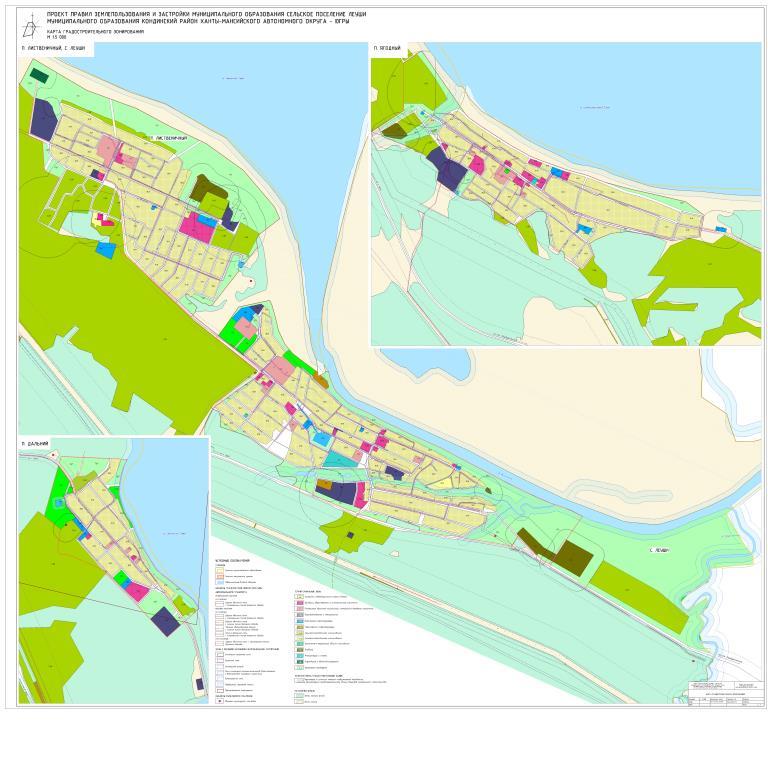 от __________ 2023 года№ ____пгт.МеждуреченскийО внесении изменений в постановление администрации Кондинского районаот 18 июля 2022 года № 1666«Об утверждении Правил землепользования и застройки муниципального образования сельское поселение Леуши Кондинского района Ханты-Мансийского автономного округа – Югры»Виды использованияПараметры разрешенного использованияОграничения использования земельных участков и объектов капитального строительстваЗдравоохранение (3.4) Предельные (минимальные и (или) максимальные) размеры земельных участков, в том числе их площадь, определяются в соответствии с региональными и местными нормативами градостроительного проектирования.Минимальный отступ от красной линии – 3 м, для больничных корпусов – 30 м, для поликлиник – 15 м.Минимальный отступ от границы земельного участка– 3 м.Предельное количество этажей – 4.Максимальный процент застройки в границах земельного участка – 40%.Иные предельные параметры разрешенного строительства, реконструкции объектов капитального строительства:минимальный процент озеленения земельного участка для больничных корпусов – 50%, для амбулаторно–поликлинических учреждений – 10 %.Не допускается размещение объектов, причиняющих вред окружающей среде и санитарному благополучию, неудобство жителям.Не допускается размещение объектов образования, объектов спортивного назначения (за исключением спортивно–оздоровительных учреждений закрытого типа) в санитарно–защитных зонах, установленных в предусмотренном действующим законодательством порядке.Социальное обслуживание (3.2)Предельные (минимальные и (или) максимальные) размеры земельных участков, в том числе их площадь, определяются в соответствии с региональными и местными нормативами градостроительного проектирования.Минимальный отступ от красной линии – 3 м.Минимальный отступ от границы земельного участка– 3 м.Предельное количество этажей – 4.Максимальный процент застройки в границах земельного участка – 40%.Иные предельные параметры разрешенного строительства, реконструкции объектов капитального строительства:минимальный процент озеленения земельного участка – 10%.Не допускается размещение объектов, причиняющих вред окружающей среде и санитарному благополучию, неудобство жителям.Не допускается размещение объектов образования, объектов спортивного назначения (за исключением спортивно–оздоровительных учреждений закрытого типа) в санитарно–защитных зонах, установленных в предусмотренном действующим законодательством порядке.Образование и просвещение (3.5)Предельные (минимальные и (или) максимальные) размеры земельных участков, в том числе их площадь, определяются в соответствии с региональными и местными нормативами градостроительного проектирования. Минимальный отступ от красной линии –для сельских населенных пунктов – 10 м.Минимальный отступ от границы земельного участка – 6 м.Предельное количество этажей – 3.Максимальный процент застройки в границах земельного участка – 35%.Иные предельные параметры разрешенного строительства, реконструкции объектов капитального строительства:минимальный процент озеленения земельных участков – 50 %.Не допускается размещение объектов, причиняющих вред окружающей среде и санитарному благополучию, неудобство жителям.Не допускается размещение объектов образования, объектов спортивного назначения (за исключением спортивно–оздоровительных учреждений закрытого типа) в санитарно–защитных зонах, установленных в предусмотренном действующим законодательством порядке.Культурное развитие (3.6)Предельные (минимальные и (или) максимальные) размеры земельных участков, в том числе их площадь, определяются в соответствии с региональными и местными нормативами градостроительного проектирования.Минимальный отступ от красной линии – 3 м.Минимальный отступ от границы земельного участка  – 3 м.Предельное количество этажей – 4.Максимальный процент застройки в границах земельного участка – 40 %.Иные предельные параметры разрешенного строительства, реконструкции объектов капитального строительства:минимальный процент озеленения земельного участка – 10 %.Не допускается размещение объектов, причиняющих вред окружающей среде и санитарному благополучию, неудобство жителям.Не допускается размещение объектов образования, объектов спортивного назначения (за исключением спортивно–оздоровительных учреждений закрытого типа) в санитарно–защитных зонах, установленных в предусмотренном действующим законодательством порядке.Обеспечение научной деятельности (3.9)Обеспечение деятельности в области гидрометеорологии и смежных с ней областях (3.9.1)Предельные (минимальные и (или) максимальные) размеры земельных участков, в том числе их площадь, определяются в соответствии с региональными и местными нормативами градостроительного проектирования.Минимальный отступ от красной линии – 6 м.Минимальный отступ от границы земельного участка – 6 м.Предельное количество этажей – 3.Максимальный процент застройки в границах земельного участка – 40 %.Иные предельные параметры разрешенного строительства, реконструкции объектов капитального строительства:минимальный процент озеленения земельных участков – 50 %.Не допускается размещение объектов, причиняющих вред окружающей среде и санитарному благополучию, неудобство жителям.Не допускается размещение объектов образования, объектов спортивного назначения (за исключением спортивно–оздоровительных учреждений закрытого типа) в санитарно–защитных зонах, установленных в предусмотренном действующим законодательством порядке.Коммунальное обслуживание (3.1)Предельные (минимальные и (или) максимальные) размеры земельных участков, в том числе их площадь, определяются в соответствии с региональными и местными нормативами градостроительного проектирования.Минимальный отступ от границы земельного участка (красной линии) – 0 м.Предельное количество этажей не подлежит установлению.Не допускается размещение объектов, причиняющих вред окружающей среде и санитарному благополучию, неудобство жителям.Не допускается размещение объектов образования, объектов спортивного назначения (за исключением спортивно–оздоровительных учреждений закрытого типа) в санитарно–защитных зонах, установленных в предусмотренном действующим законодательством порядке.Земельные участки (территории) общего пользования (12.0)Не подлежат установлениюНе допускается размещение объектов, причиняющих вред окружающей среде и санитарному благополучию, неудобство жителям.Не допускается размещение объектов образования, объектов спортивного назначения (за исключением спортивно–оздоровительных учреждений закрытого типа) в санитарно–защитных зонах, установленных в предусмотренном действующим законодательством порядке.Глава районаА. А. Мухин